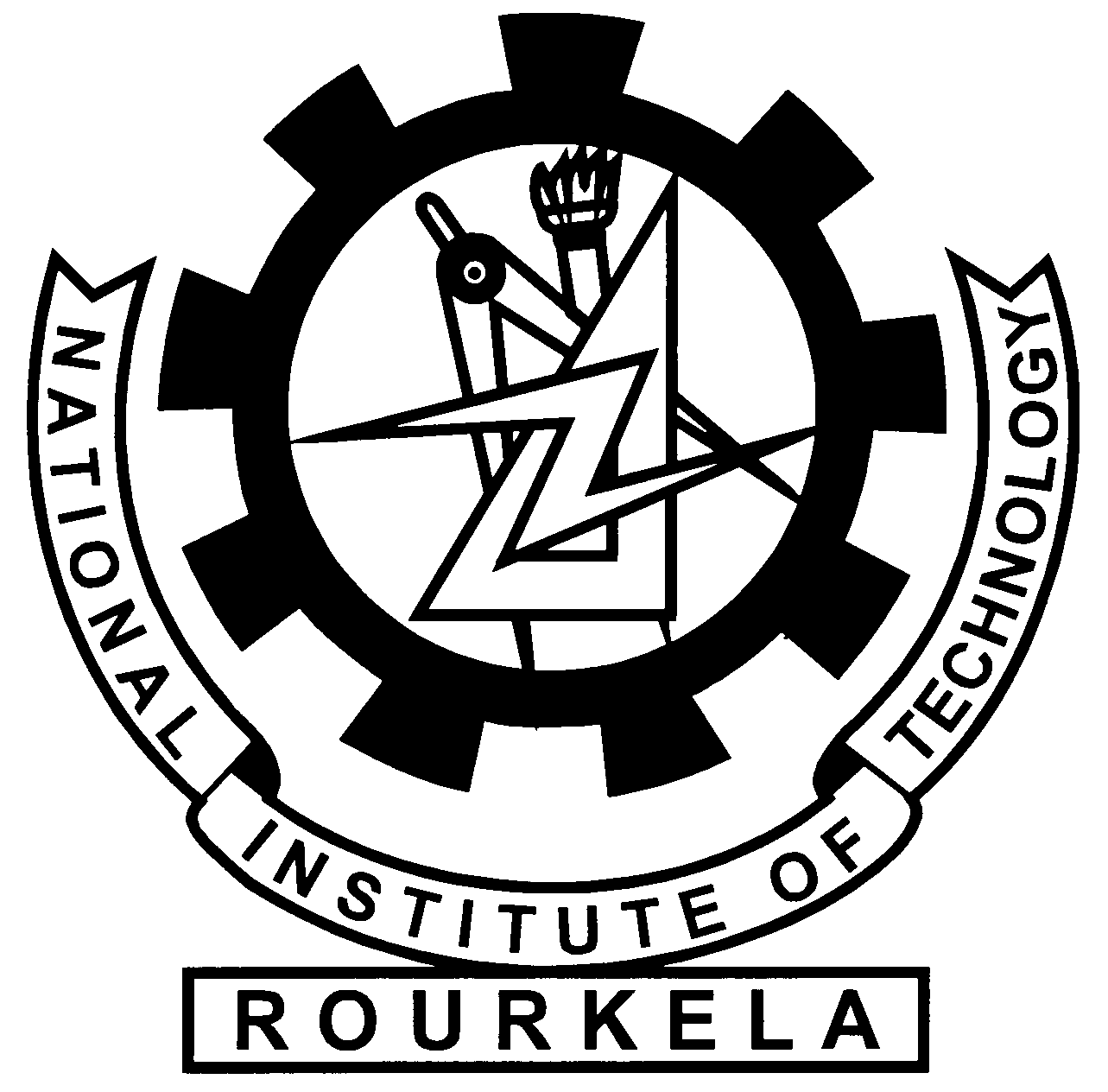 राष्ट्रीय प्रौद्योगिकी संस्थान राउरकेलाNATIONAL INSTITUTE OF TECHNOLOGY ROURKELA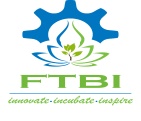 FOUNDATION FOR TECHNOLOGY AND BUSINESS INCUBATION (FTBI)(A Section 8 Company Supported By DST, Govt. of India)TECHNOLOGY INNOVATION AND INDUSTRY RELATION (TIIR)APPLICATION FOR INCUBATION AT FTBIName of the Applicant :Affiliation :EC/Roll No. /ID No. :Address for Communication :Present:Permanent:Name(s) and other details of Mentor(s) :Name of the Company/Startup :Technical Details :Title of the Project :Objective :Expected Outcome :Team Structure: Please provide details of: No. of members associated in the Project, Name, EC / Roll No. /ID No. , Designations, Role in TeamFinancial Outlay :Roadmap :Executive Summary :Management Summary :Project Summary :Marketing Strategy :Sourcing : Expectation from FTBI :Date:							Signature of FounderPlace:							Mobile No. :							E-mail ID:FACILITIES AND SERVICES FOR INCUBATEES AT FTBIFacilities and Services to the incubatee companies subject to the rules and regulations of the agreement:Infrastructural Support for incubatee companies at FTBIUpon admission to FTBI, the following facilities will be offered to the incubate companies on an individual basis: Office space: Company dependent Manufacturing Space- Company dependent PC usage (1 PCs) Internet connection FurnitureCommon InfrastructureFTBI provides a common pool of hard and soft infrastructure to be shared by all incubatee companies. Following resources are provided:Photocopying machineDocument ScannerLibrary : Management Books , Subscription to IT, Business, Management and Trade Journals and NewspapersMeeting/Conference room with projection equipment/Auditorium.Institute InfrastructureFTBI facilitates the access to institute infrastructure as per norms of NIT Rourkela on the request of the incubatee.Soft Infrastructure and business servicesFTBI provides soft infrastructure and business services to the incubating companies. It may identify and associate professionals on a part-time basis. Incubatee Company may avail their services on prescribed charges. FTBI may facilitate business services by the third party on the request of the incubatee company for which they would need to pay the service providers on mutually agreed terms and conditions. However it is made clear that FTBI acts merely as a facilitator in such third party agreements with the service providers. It may also on its discretion provide certain services on subsidized or no-charge basis. The services and support items provided are listed as follows:Training in business management: structured short coursesTraining in business communication: written as well as verbalAccounting tools/ softwareCommon secretarial pool/staffExperiences of successful companies –a knowledge/ information site would be created where management concepts, intellectual property evaluations, deal making, negotiations, networking, VC funding, company registrations etc. are providedNetworking events/ showcasesTie-ups with chartered accountants and other professional organizations for accounting, IP, legal and management expertiseMentoring and Advisory ServicesStrategic  Checkups:  The  FTBI  Head will  meet  with  company  CEOs  at  least  once per  month  for  strategy  reviews  and discussion  of  operational  issues.Mentor: Each incoming company is offered a "Mentor."  This  is  a  person  with  extensive business  experience  or  specific  industry insight  who will advise the  company on a limited  basis  regarding  matters  of particular  importance  to  the  company .Faculty Advisor: A  faculty  advisor  is  also  associated with  the  incubatee  as  a  mentor  on technology  issues.Specialized  mentors: Specialized  mentors  will  also  be available  to  the  companies  to  assist with  particular  strategic  areas  or  to provide  project-oriented  consultation. Consulting  by  professionals: All  companies  would  be  provided access  to  consulting  by  professionals.